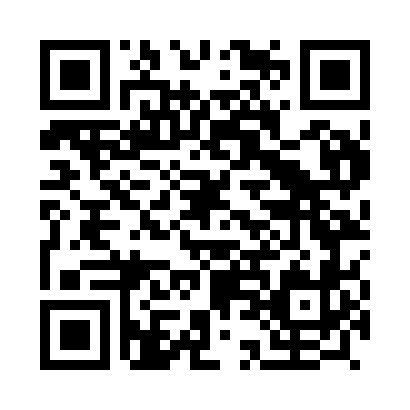 Prayer times for Malta, PortugalMon 1 Apr 2024 - Tue 30 Apr 2024High Latitude Method: Angle Based RulePrayer Calculation Method: Muslim World LeagueAsar Calculation Method: HanafiPrayer times provided by https://www.salahtimes.comDateDayFajrSunriseDhuhrAsrMaghribIsha1Mon5:357:101:316:017:539:232Tue5:337:081:316:027:549:243Wed5:317:071:316:037:559:264Thu5:297:051:306:037:579:275Fri5:277:031:306:047:589:286Sat5:257:021:306:057:599:307Sun5:237:001:306:058:009:318Mon5:216:591:296:068:019:329Tue5:196:571:296:078:029:3410Wed5:176:551:296:088:039:3511Thu5:156:541:296:088:049:3712Fri5:136:521:286:098:059:3813Sat5:116:501:286:108:069:3914Sun5:106:491:286:108:079:4115Mon5:086:471:286:118:089:4216Tue5:066:461:276:128:109:4417Wed5:046:441:276:128:119:4518Thu5:026:431:276:138:129:4719Fri5:006:411:276:148:139:4820Sat4:586:401:266:148:149:5021Sun4:566:381:266:158:159:5122Mon4:546:371:266:168:169:5323Tue4:526:351:266:168:179:5424Wed4:506:341:266:178:189:5625Thu4:486:321:266:188:199:5726Fri4:466:311:256:188:209:5927Sat4:446:301:256:198:2110:0028Sun4:436:281:256:198:2310:0229Mon4:416:271:256:208:2410:0330Tue4:396:261:256:218:2510:05